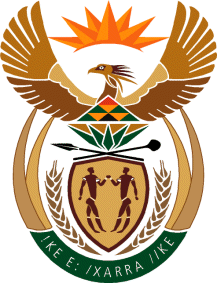 MINISTRY: PUBLIC SERVICE AND ADMINISTRATIONREPUBLIC OF SOUTH AFRICANATIONAL ASSEMBLYQUESTION FOR WRITTEN REPLY DATE:		25 FEBRUARY 2022QUESTION NO.: 	532.		Mr N G Myburgh (DA) to ask the Minister of Public Service and Administration: What is the (a) make, (b) model, (c) year of manufacture, (d) price and (e) purchase date of each vehicle purchased for use by (i) her and (ii) the Deputy Minister since 29 May 2019?    									NW598EREPLY:The Department of Public Service and Administration has not purchased new vehicles since 29 May 2019 for either the Minister or Deputy Minister of the Department for Public Service and Administration. Details of the existing vehicles purchased by the Department for use by the Minister and Deputy Minister for Public Service and Administration are as follows:Minister for the Public Service and Administration:Seat of Office: PretoriaMake: Audi.Model: A8 3.0 TDI Quattro Tiptronic.Year of Manufacture: 2015.Price: R750 000.00Purchase Date: 2 June 2016.Seat of Office: Cape Town Make: Mercedes Benz.Model: GLC 250D.Year of Manufacture: 2018.Price: R799 664.11Purchase Date: 19 January 2018.Deputy Minister for the Public Service and AdministrationSeat of Office: PretoriaMake: Audi.Model: A7 Sportback 3.0 TDI Quattro.Year of Manufacture: 2015.Price: R735 700.00Purchase Date: 20 June 2016.Seat of Office: Cape Town Make: FordModel: Everest 3.2 TDCI.Year of Manufacture: 2016.Price: R714 500.40Purchase Date: 18 April 2016.End 